Раздел долгосрочного плана:                                   Школа: КГУ « Рудная средняя школа»Дата:                                                                            ФИО учителя: Стецюк Т.П.Класс: 7                                                                      Участвовали:                 Отсутствовали:Раздел долгосрочного плана:                                   Школа: КГУ « Рудная средняя школа»Дата:                                                                            ФИО учителя: Стецюк Т.П.Класс: 7                                                                      Участвовали:                 Отсутствовали:Раздел долгосрочного плана:                                   Школа: КГУ « Рудная средняя школа»Дата:                                                                            ФИО учителя: Стецюк Т.П.Класс: 7                                                                      Участвовали:                 Отсутствовали:Тема урока Раздел Визуальное искусство1 четвертьУрок № 2 Тема: Современные техники и достижения науки в искусстве. Микрорисунки природы.Урок № 2 Тема: Современные техники и достижения науки в искусстве. Микрорисунки природы.Учебные цели (Цели обучения) для достижения на этом уроке7.1.1.1 Демонстрировать знания и пониманиевизуальных элементов окружающего мира (композиция,цвет, форма, фактура, пропорции) в различныхконтекстах, стилях и направлениях.7.2.1.1 - Обоснованно определять, выбирать и использовать визуальные элементы окружающего мира и выразительные средств искусства для передачи более сложных творческих идей и чувств.7.1.1.1 Демонстрировать знания и пониманиевизуальных элементов окружающего мира (композиция,цвет, форма, фактура, пропорции) в различныхконтекстах, стилях и направлениях.7.2.1.1 - Обоснованно определять, выбирать и использовать визуальные элементы окружающего мира и выразительные средств искусства для передачи более сложных творческих идей и чувств.Цель урокаК концу урока учащиеся смогут:⃰различить визуальные элементы окружающего мира в различных контекстах, стилях и направлениях..⃰  определить визуальные элементы окружающего мира для передачи более сложных творческих идей и чувств..К концу урока учащиеся смогут:⃰различить визуальные элементы окружающего мира в различных контекстах, стилях и направлениях..⃰  определить визуальные элементы окружающего мира для передачи более сложных творческих идей и чувств..Критерий оценки.Знает правила и способы выбора оттенков цвета; использование их в разных творческих работах и абстрактных композициях; живописные техники, производимые при помощи кисти. Определяет ключевые идеи. Фиксирует рисунки несколькими способамиОпределяет сюжетную линию, элементы композиции. Оценивает свою работу и работу других, выбирая наилучший вариант.Знает правила и способы выбора оттенков цвета; использование их в разных творческих работах и абстрактных композициях; живописные техники, производимые при помощи кисти. Определяет ключевые идеи. Фиксирует рисунки несколькими способамиОпределяет сюжетную линию, элементы композиции. Оценивает свою работу и работу других, выбирая наилучший вариант.Языковые целимикроискусство — микроөнер — micro artУчащиеся смогут:. дать определение – визуальное искусствоклассифицировать виды визуального искусства, объяснить, что такое  микроминиатюра;микроискусство — микроөнер — micro artУчащиеся смогут:. дать определение – визуальное искусствоклассифицировать виды визуального искусства, объяснить, что такое  микроминиатюра;Привитие ценностейЦенности, основанные на национальной идее «Мәңгілік ел»: казахстанский патриотизм и гражданская ответственность; уважение; сотрудничество; труд и творчество; открытость; образование в течение всей жизни.Ценности, основанные на национальной идее «Мәңгілік ел»: казахстанский патриотизм и гражданская ответственность; уважение; сотрудничество; труд и творчество; открытость; образование в течение всей жизни.Межпредметная связьБиология, история.Биология, история.Предшествующие знанияЗнают виды и жанры изобразительного искусства. . Владеют материалами и техниками живописи.Знают виды и жанры изобразительного искусства. . Владеют материалами и техниками живописи.Ход урокаХод урокаХод урокаЭтапы урокаЗапланированная деятельность на урокересурсыНачало урока2 мин1. Организация учащихся.2. Психологический настрой.3. Сообщение темы урока и критерии оценивания.Демонстрация презентации «Современные техники и достижения науки в искусстве. Микрорисунки природы». Интересные сведения о турецком художнике-миниатюрщике Хасане Кале (Hasan Kale )4. Предложить ученикам обсудить и ответить на вопросы:1) Какие работы вас заинтересовали?2)  Какие работы вызывают разные эмоции (восторг, недоумение, удивление, ярость)?3) Как вы считаете, можем ли мы отнести фотографии к произведению искусства?Середина урока7 минИндивидуальная работа:  Рассмотрите  образцы графической фактуры и зарисовки природных форм, выполненные в данной технике. Обратите внимание, как заполняется пространство элементами изображения, как используется компоновка линий и пятен. (с. 9 учебника)1.Выполните 3-4 образца различных графических фактур формат (8*6см, материал: гелиевая ручка). Стр.92. Используя графические фактуры, превратите натуральную зарисовку какой либо природной формы в декоративную. (формат А-4, материал по выбору). пример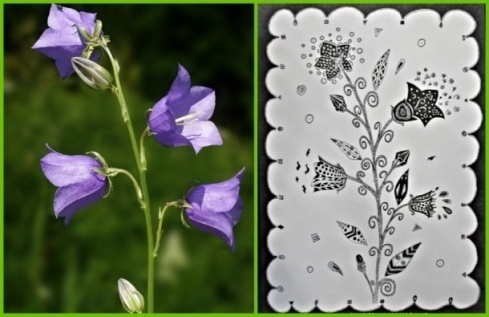 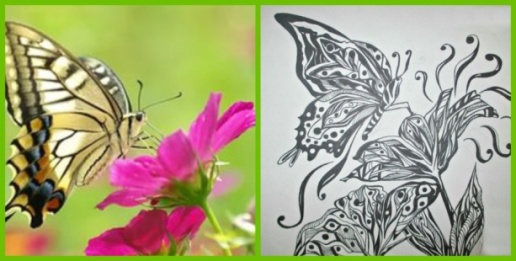 Конец урока2мин.Общее обсуждение.Учащиеся обсуждают и оценивают работы.Взаимооценивание.РефлексияДве звезды, одно пожелание.Домашнее задание§1 завершить работуЗапись в дневникДифференциация- каким способом вы хотите больше оказать поддержку? Какие задания вы даете ученикам более способным по сравнению с другими?Оценивание – как Вы планируете проверять уровень освоения материала учащимися?Охрана здоровья и соблюдение техники безопасности